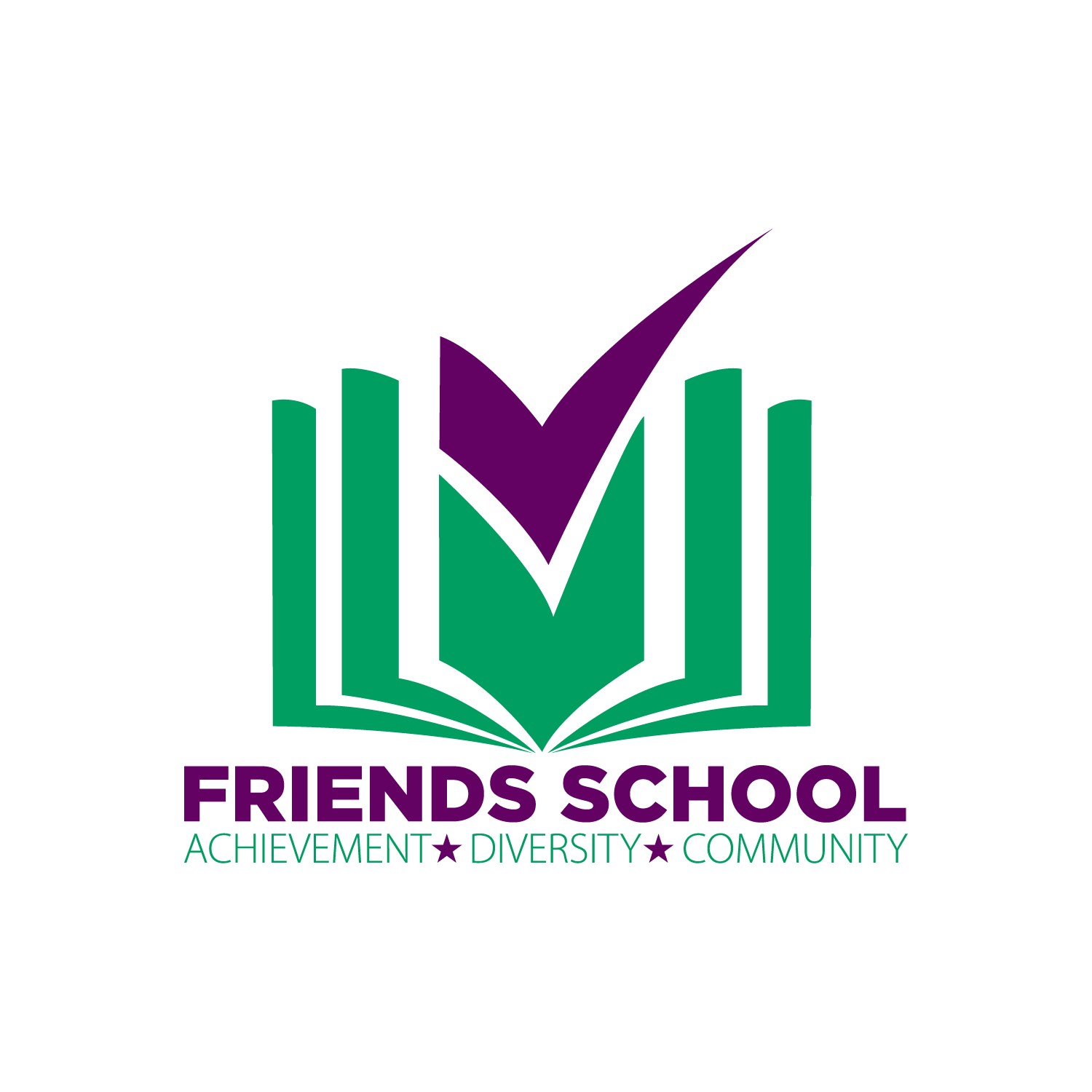 2018 Auction Sponsorship OpportunitiesSponsors will receive excellent exposure and benefits through our event branding and media placements.  All benefits can be customized to meet the needs of the sponsor. Benefactor $3,500 Logo placement on a selection print & digital materials related to the event (auction program, FSL Facebook page, event flyers) Logo placement on sponsor banner located in lobby of Palace Theater, bar signage, cocktail/bistro table tentsLogo placement on Friends School Website Logo placement on 1/2-page advertisement on the interior of gala program Honorable Mention at Gala 5 tickets to event Contributor $2,500Logo placement on event signage (bar signage, table tents)Logo placement on FSL website 3/4-page advertisement in auction program 5 tickets to event Stewardship $1,500Logo placement on event signage (table tents) FSL website acknowledgement3/4-page advertisement in auction program 4 tickets to event Thank you for your consideration!